Занятие № 2   Тема________________________________________________________________________________Замените цифры  буквами и узнаете тему занятия.3 6 9 7 1 7 2 9 4  12  7     3  10      2 9 13  8 5 12  16  8  14 15  13  8  2  5  10  12      15  5  12  11  12      1-Ш              9-Т2-С              10-О3-П              11-Г4-В              12-И5-Н              13-Р6-У              14-М7-Е              15-К8-А 	   16-ЦСобери правильно пословицы и поговорки об охране природы.3. Разместите на экологической тропинке  природоохранные знаки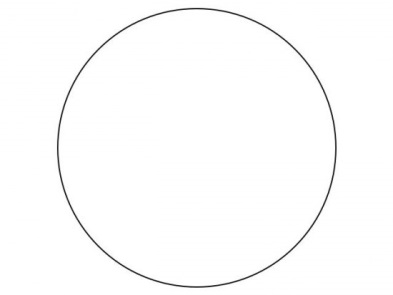 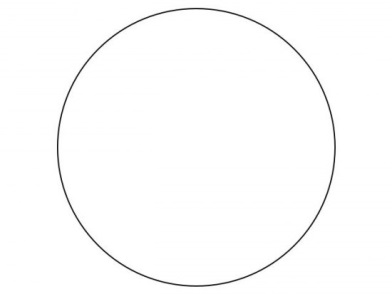 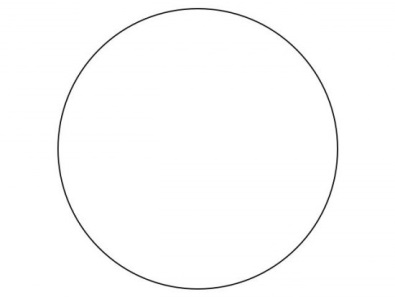 4. Какие животные и растения находятся под охраной в Архангельской области? Обведите их красным карандашом.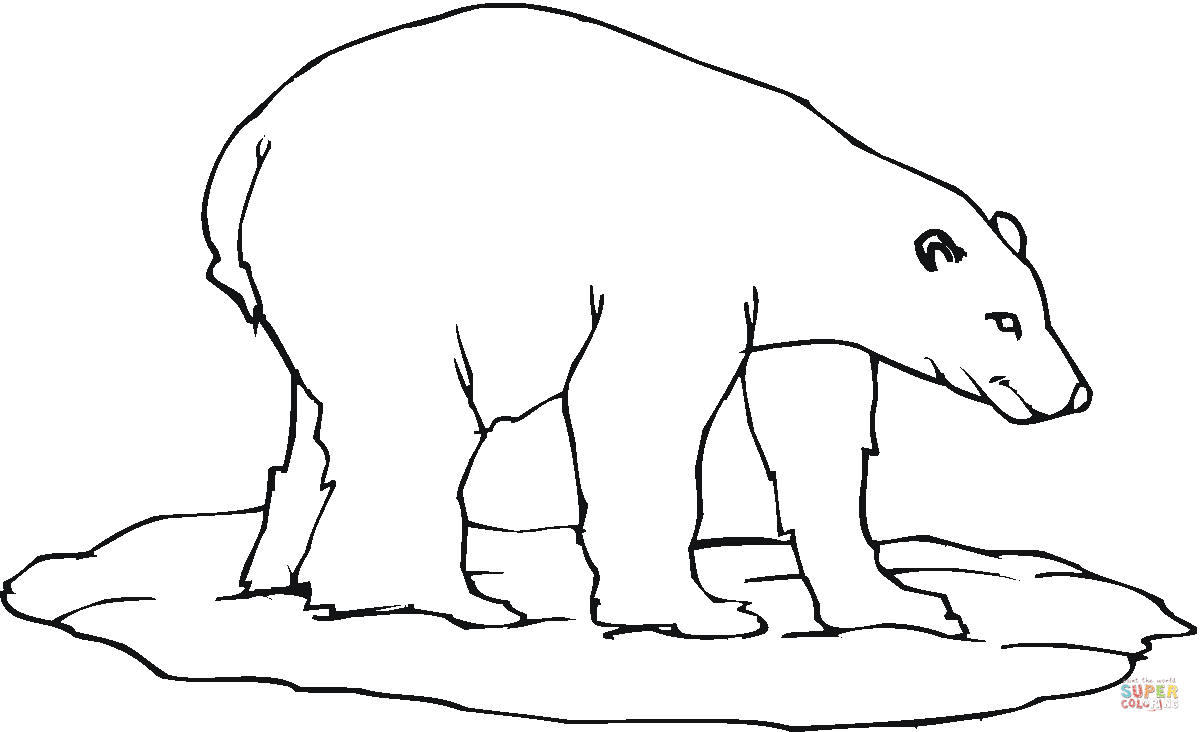 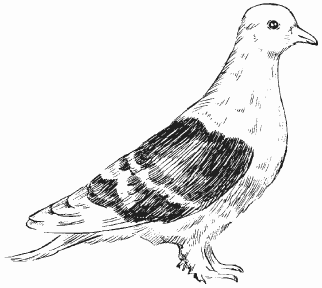 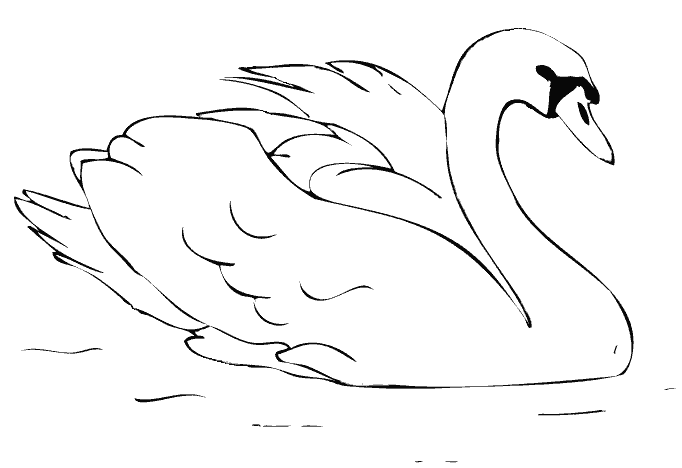 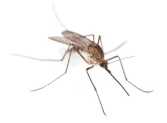 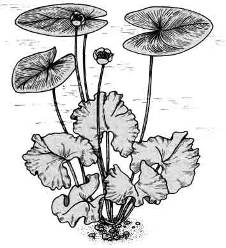 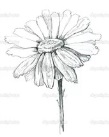 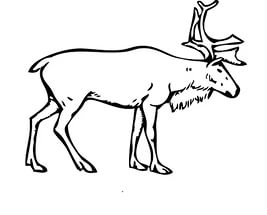 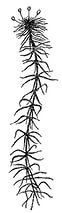 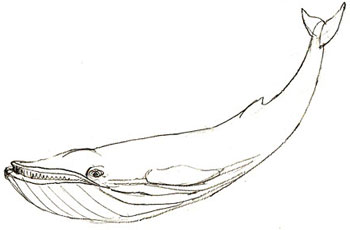 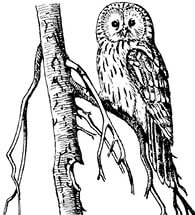 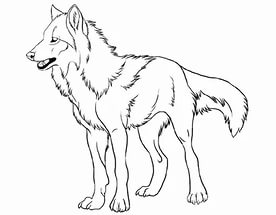 